English DepartmentAchievement Standard Cover Sheet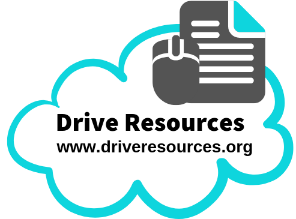 Teacher and student to complete prior to beginning the assessmentTeacher and student to complete prior to beginning the assessmentTeacher and student to complete prior to beginning the assessmentTeacher and student to complete prior to beginning the assessmentAchievement Standard3.5 Create and deliver a fluent and coherent oral text which develops, sustains, and structures ideas (AS91476)3.5 Create and deliver a fluent and coherent oral text which develops, sustains, and structures ideas (AS91476)3.5 Create and deliver a fluent and coherent oral text which develops, sustains, and structures ideas (AS91476)Level3Credits3Student’s nameTeacherDue DateStudent Authenticity StatementI understand that the work I submit for this assessment must be my own.  I understand that if it was appropriate to source information then that information must be acknowledged in the appropriate manner (eg by using APA referencing and using quotation marks).  I understand that I may be required to identify my sources if there is any question about the authenticity of this work. I have acknowledged that plagiarism and/or collusion will result in disciplinary action which may make me ineligible for a grade in this standard.Student signature:  x__________________________________________Date:  _______________________________I understand that the work I submit for this assessment must be my own.  I understand that if it was appropriate to source information then that information must be acknowledged in the appropriate manner (eg by using APA referencing and using quotation marks).  I understand that I may be required to identify my sources if there is any question about the authenticity of this work. I have acknowledged that plagiarism and/or collusion will result in disciplinary action which may make me ineligible for a grade in this standard.Student signature:  x__________________________________________Date:  _______________________________I understand that the work I submit for this assessment must be my own.  I understand that if it was appropriate to source information then that information must be acknowledged in the appropriate manner (eg by using APA referencing and using quotation marks).  I understand that I may be required to identify my sources if there is any question about the authenticity of this work. I have acknowledged that plagiarism and/or collusion will result in disciplinary action which may make me ineligible for a grade in this standard.Student signature:  x__________________________________________Date:  _______________________________Teacher to complete after the assessmentTeacher to complete after the assessmentTeacher to complete after the assessmentTeacher to complete after the assessmentTeacher to complete after the assessmentFinal Grade as per these Achievement Criteria(Highlight grade)Not AchievedAchievedMeritExcellenceFinal Grade as per these Achievement Criteria(Highlight grade)Did not meet the criteria to achieve this standard.Create and deliver a fluent and coherent oral text which develops, sustains, and structures ideas.Ie: demonstrating understanding of purpose and audience through:the development of ideas and the making of links between them throughout an oral text.  This may include use of: narrative, anecdote, quotation, allusion, imagery, explanations, analysis, explorations, critique, details, examples, a range of dimensions or viewpointsthe selection and use of structures and oral language features appropriate to the particular oral text to create consistency in meaning and effect, and to sustain interest.Create and deliver a fluent and coherent oral text which develops, sustains, and structures ideas and is convincing.Ie: demonstrating a discerning understanding of purpose and audience through:the discriminating selection and integration of ideas, oral language features, and structure.Create and deliver a fluent and coherent oral text which develops, sustains, and structures ideas and commands attention.Ie: demonstrating a sophisticated understanding of purpose and audience through:the insightful selection and integration of ideas, oral language features, and structure to create a striking whole.Marker’s CommentsSee attached notes / written below:  See attached notes / written below:  See attached notes / written below:  See attached notes / written below:  Accepted by StudentI understand why I gained this grade, and accept this decision based on the quality of my work against the criteria outlined above.Student signature:  x ________________________________________Date:  ___________________________________I understand why I gained this grade, and accept this decision based on the quality of my work against the criteria outlined above.Student signature:  x ________________________________________Date:  ___________________________________I understand why I gained this grade, and accept this decision based on the quality of my work against the criteria outlined above.Student signature:  x ________________________________________Date:  ___________________________________I understand why I gained this grade, and accept this decision based on the quality of my work against the criteria outlined above.Student signature:  x ________________________________________Date:  ___________________________________